SREDA, 27. 5. 2020TJA 8 (skupina Ahačič: Dino, Miha, Amanda, Laura, Nik, Ivana, Anže, Lorin, Ajda, Špela, Ana, Matevž K., Luka, Matevž P.P.) Najprej preglejte domačo nalogo: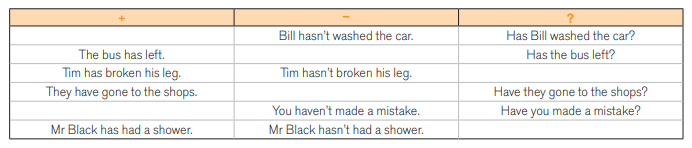 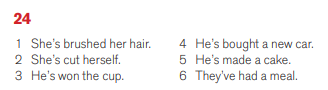 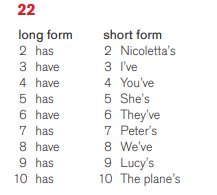 23Prejšnji uro ste spoznali obliko (trdilno, nikalno in vprašalno) in načine rabe predsedanjika. Danes se bomo naučili, kako s predsedanjikom izrazimo rezultat oz. posledico. Preberi razlago in jo zapiši v zvezek.Present Perfect: Can see the result now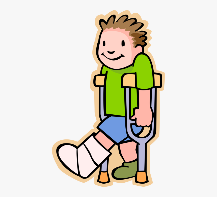 Primer: He HAS BROKEN his leg.Kadar izražamo rezultat oz. posledico, si pomagamo z naslednjimi časovnimi izrazi:ALREADY – uporabljamo v trdilnih povedih in vprašalnih povedih Kadar želimo izraziti, da se je nekaj ŽE zgodilo, uporabimo JUST.I have already done my homework.YET – uporabljamo v nikalni in vprašalnih povedihKadar želimo izraziti, da se je nekaj ŠE NI zgodilo oz. vprašamo ALI SE JE ŽE, uporabimo YET.I haven't cleaned my room yet. Has she made the beds yet?JUST – uporabljamo v trdilnih povedihKadar želimo izraziti, da se je nekaj zgodilo pred kratkim, uporabimo JUST. My hair is wet. I have just washed it.STILL – uporabljamo v nikalnih povedihKadar želimo izraziti, da se nekaj še ni zgodilo, uporabimo STILL. I still haven't done my homework.V učbeniku poišči nalogo UČ str. 111/7a in jo naredi v zvezek.Nauči se novih 20 nepravilnih glagolov (UČ str. 198).V petek bomo imeli uro angleščine v obliki videokonference.Datum: 29. 5. 2020              Ura: 9.00Povezava:https://us04web.zoom.us/j/71982462607?pwd=blVJNUQ0dWpmTWUvMEpiRFl2R1podz09Meeting ID: 719 8246 2607           Password: 5iUix9Potrebščine: zvezek, DZ, peresnica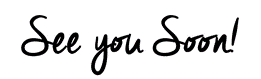 